Profile & ProductsDesktopPrevious version: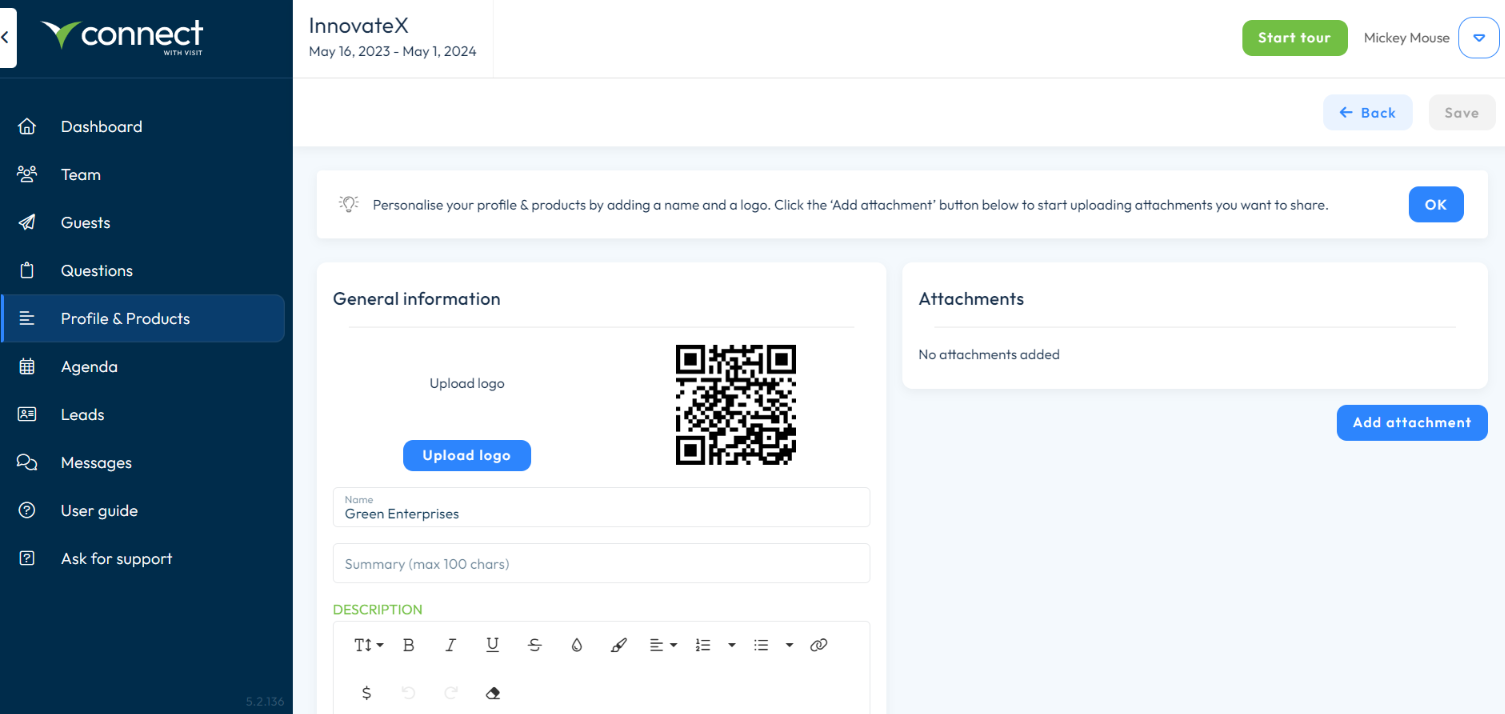 New version: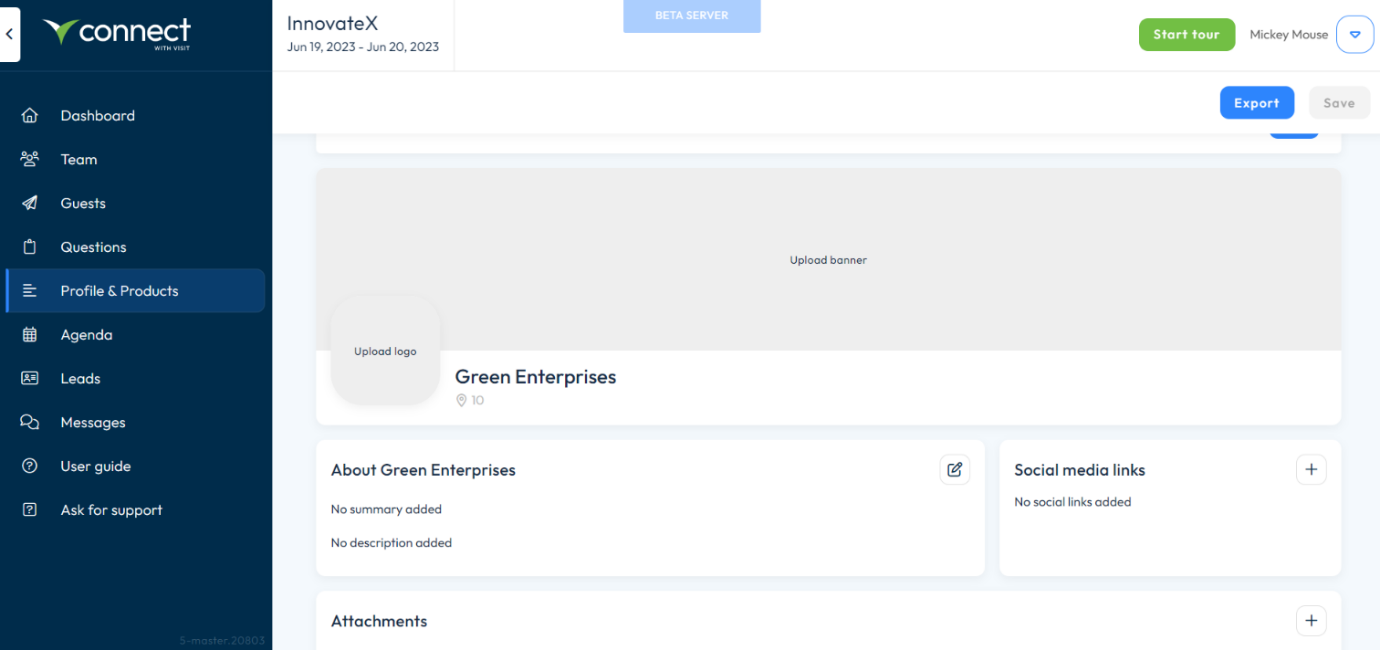 MobilePrevious version:New version: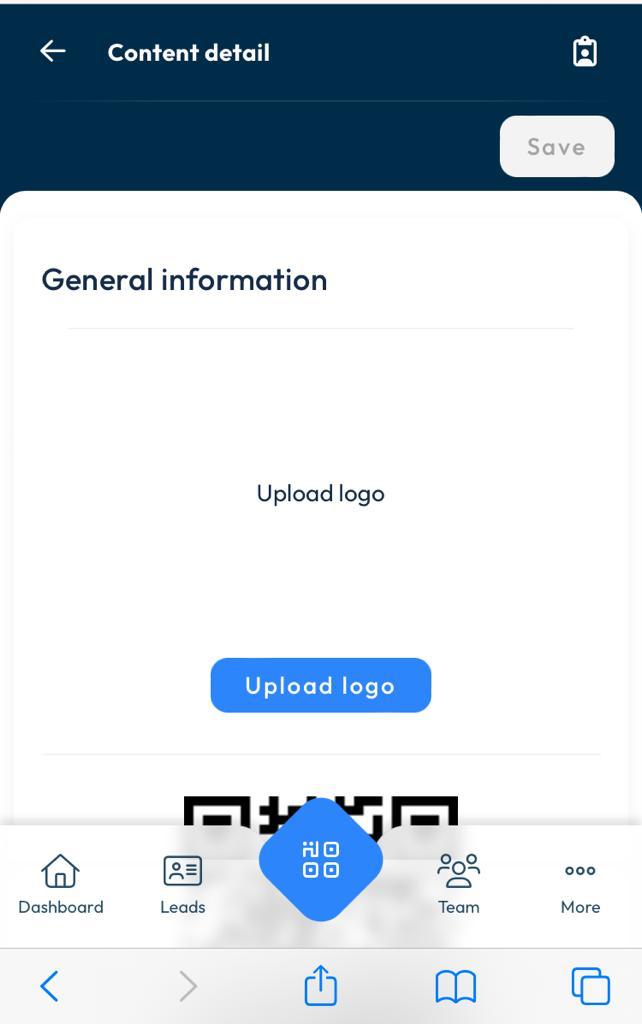 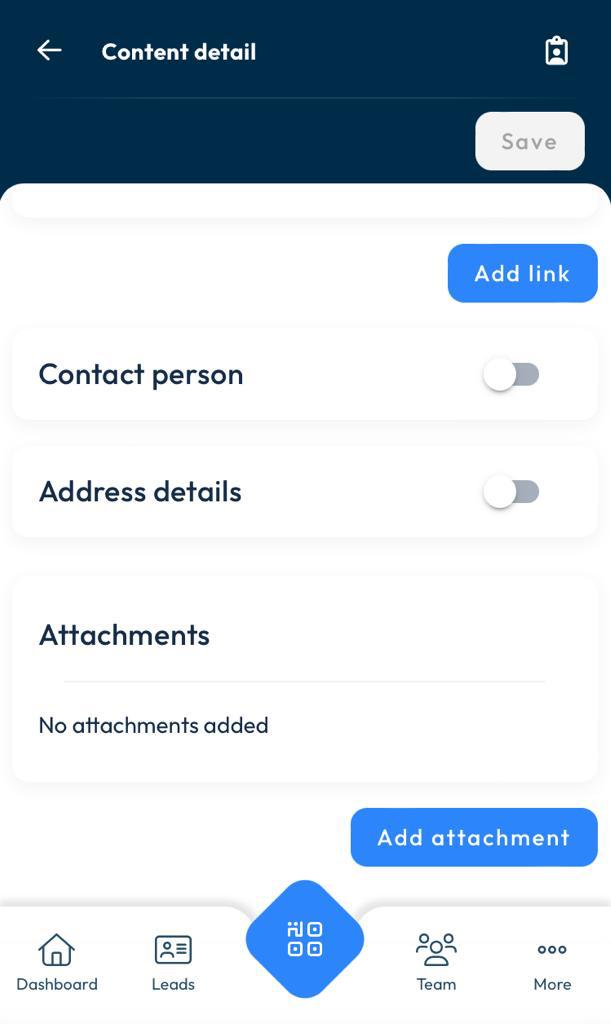 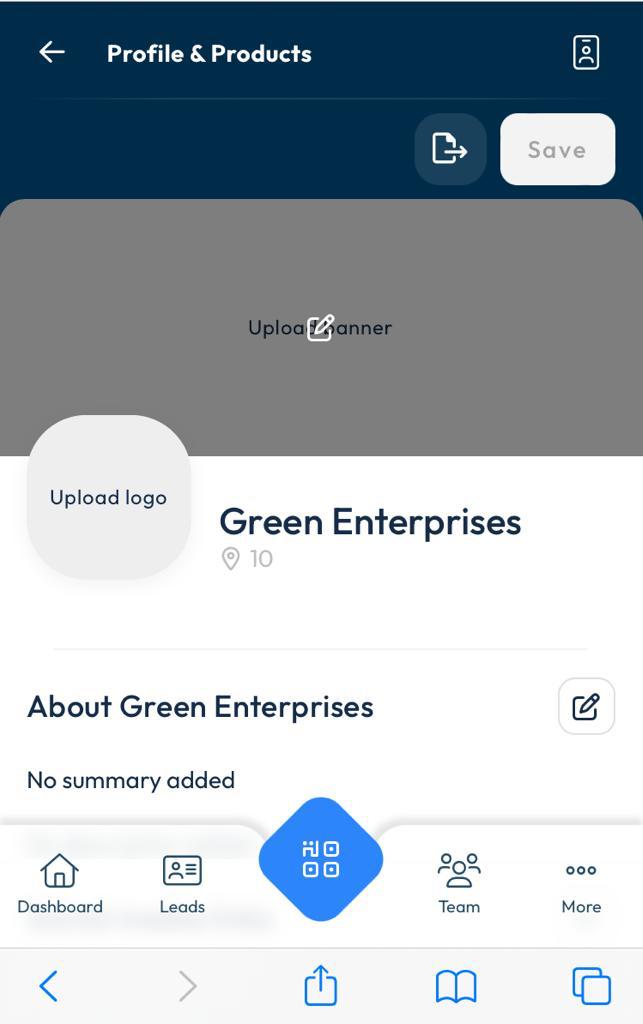 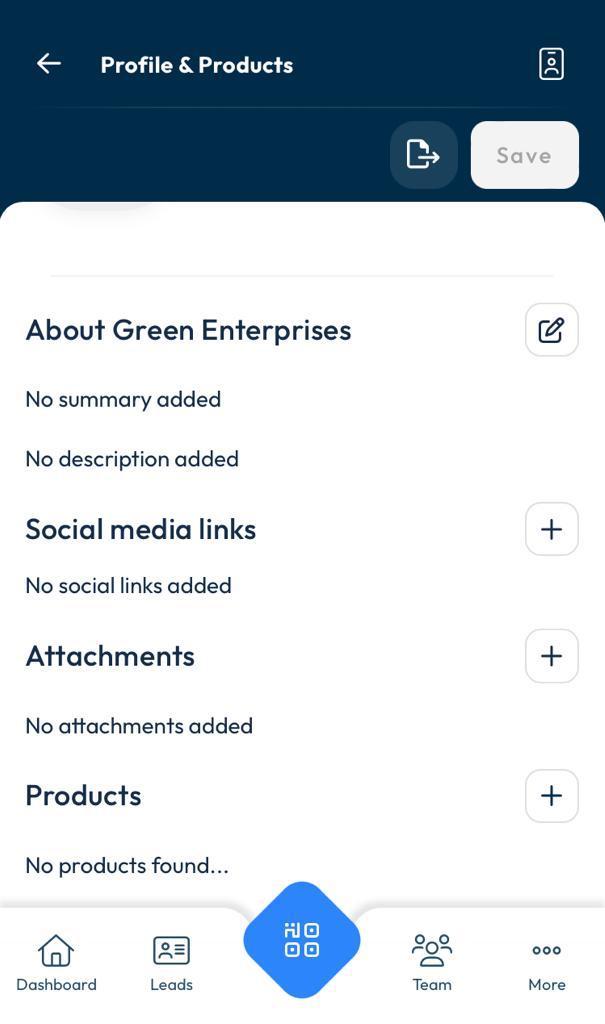 